Greetings from Periwinkle!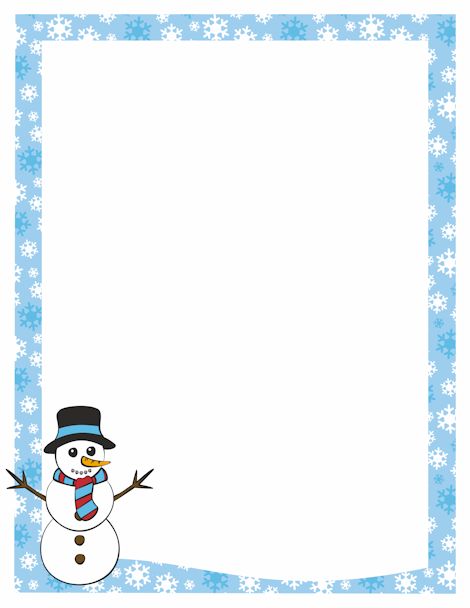 I hope this message finds your family healthy and happy. Here are some items to be aware of:Pajama DayFriday December 16th we have a pajama dress up day. It will be a regular school day with teachers providing classroom activities during the day. Each grade level has been working on a song in music class and will perform for the rest of the school. Unfortunately we do not have room for guest since our enrollment has increased to 455 students that completely fill the gym.Kinder ProgramThe Kindergarten students will be performing here at Periwinkle Thursday, December 15th at 6:00 pm. Doors will open at 5:40. Don’t be late because the program goes by like a flash of light!From Albany Public LibraryHello from the Albany Public Library.  During the two weeks of school holidays coming up, the Albany Public Library will be open most of the vacation days, we would love to see your students  here reading for pleasure, checking out books and movies and puppets to use at home, and attending educational programs.  All of them are eligible for a library card at no cost.